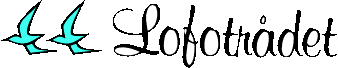 SaksgangSaksdokumenter:
UtvalgMøtedatoUtvalgssakLofotrådet12. – 13.12.1851/18Arkivsak ID
 Saksbehandler 
Randi LervikDok.datoTittelDok.IDTittel